INDICAÇÃO NºAssunto: Solicita a execução de passagem de máquina niveladora e colocação de raspa de asfalto na Estrada Municipal Pedro Rebechi, conforme especifica.Senhor Presidente:INDICO, ao Sr. Prefeito Municipal, nos termos do Regimento Interno desta Casa de Leis, após ouvir o douto e soberano Plenário, que seja oficiado a Secretaria de Obras do Município, para que providencie a execução de passagem de máquina niveladora e colocação de raspa de asfalto na Estrada Municipal Pedro Rebechi, Bairro Moenda.            A medida ora proposta é solicitação constante de moradores e usuários da referida via pública, portanto, necessária para melhorar as condições de trafegabilidade, bem como, evitar acidentes e danos aos automóveis que ali circulam.SALA DAS SESSÕES, 27 de outubro de 2017.HIROSHI BANDO
Vereador – Vice-Presidente –PP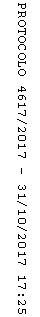 